ЗАДАНИЕ  ПО ЖИВОПИСИДПИ(р)-171На 2 учебные недели.Этюд полуфигуры человека (автопортрет, портрет мамы, сестры…).На формате 50-70 выполнить этюд полуфигуры человека в естественном освещении. Форэскизы и рабочий процесс присылать в виде фото преподавателю в личную почту (старый адрес).Формат 50-70 (бумага для живописи). Материал по выбору.Домашнее задание: на формате А4 выполнить копии серии набросков и зарисовок работ Готтфрида  Баммеса.Пример работ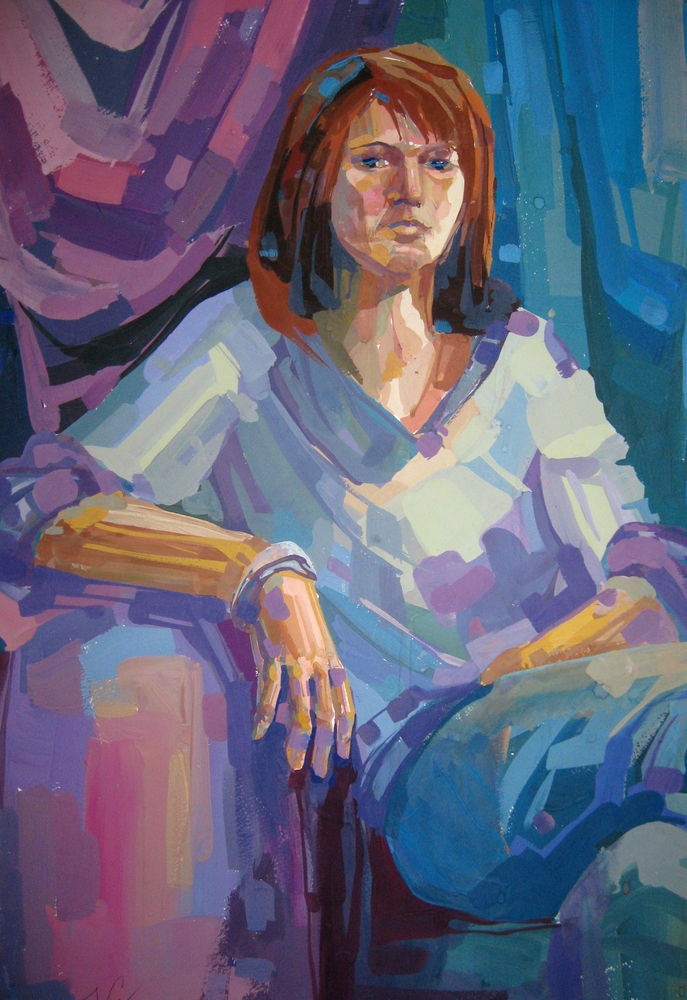 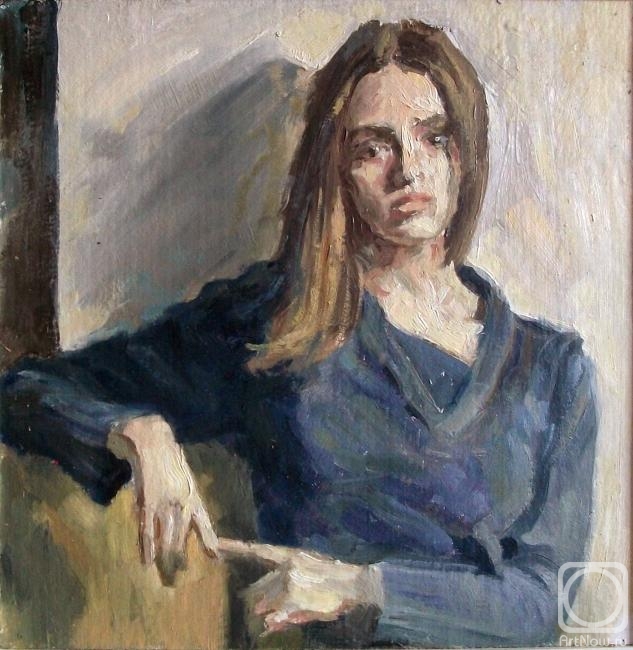 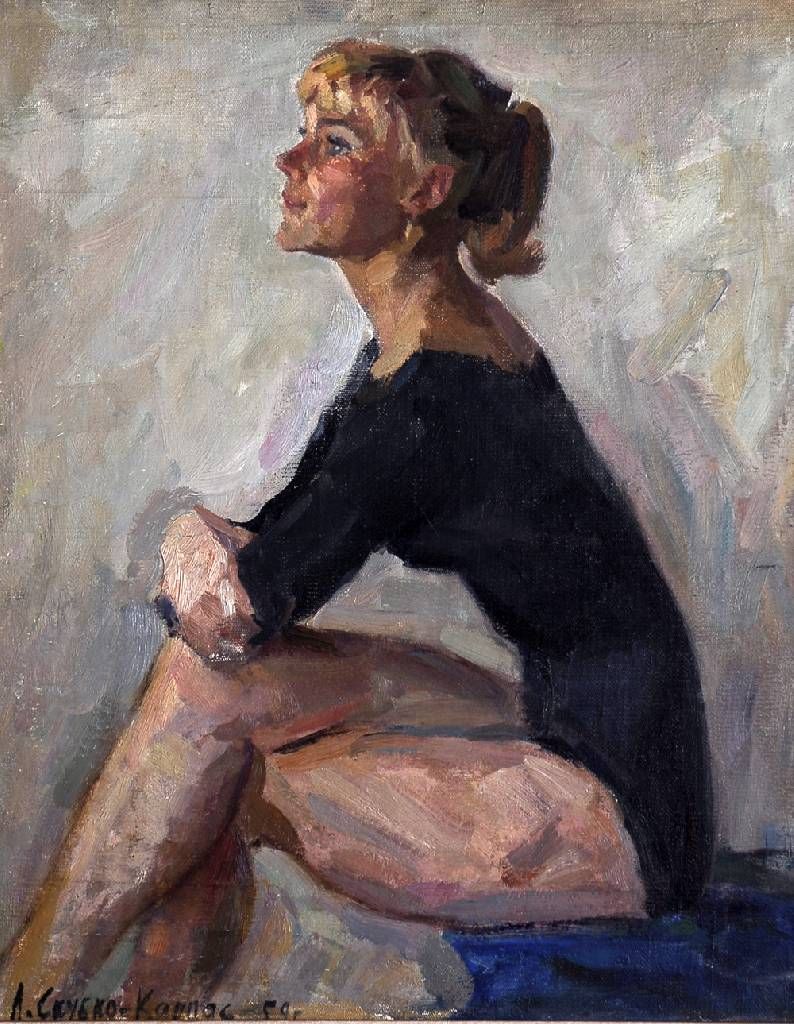 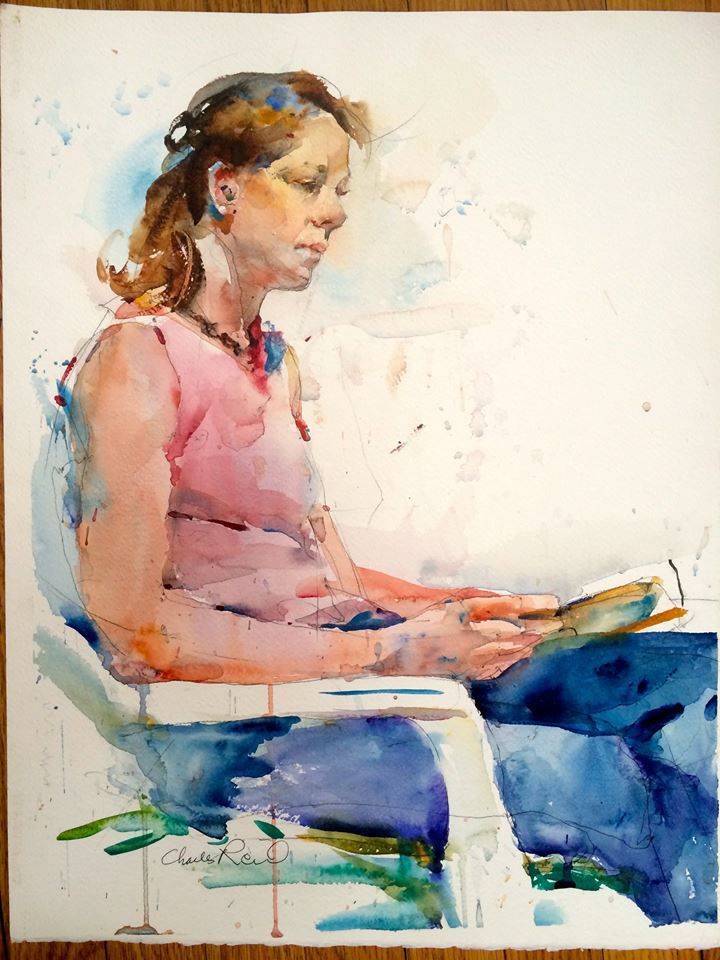 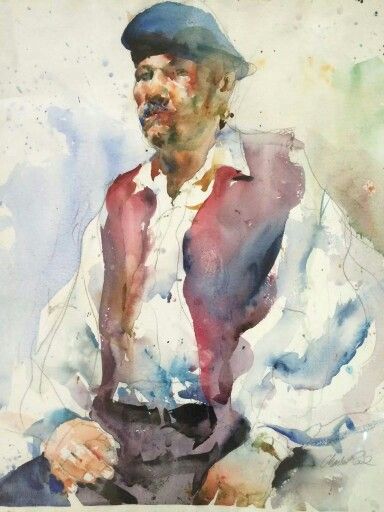 